TÉCNICA DAFO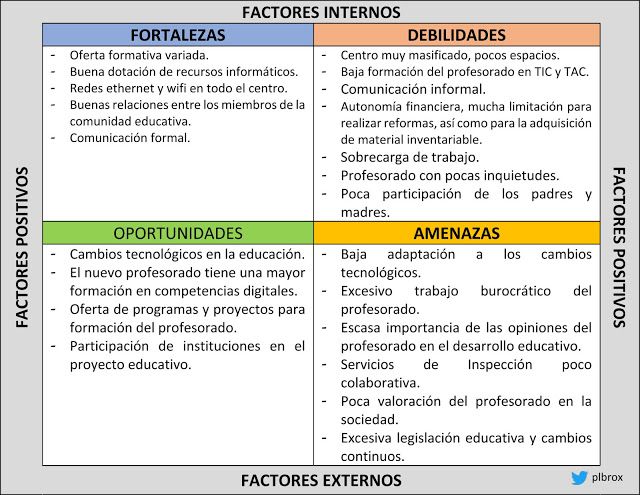 OBJETIVO: Desarrollo de la competencia lingüísticaFORTALEZASDEBILIDADESOPORTUNIDADESAMENAZAS